Группа 6 электротехника задание от 18.04Продолжаем выполнять задание от 17.04. отчет присылаем на почту. Напоминаю о необходимости отчитаться по долгам за прошлые занятия. Лабораторная работа Изучение электрического двигателя постоянного тока (на модели)Цель работы: познакомиться на модели электродвигателя постоянного тока с его устройством и работой.Тренировочные задания и вопросы1.На каком физическом явлении основано действие электрического двигателя?2.Каковы преимущества электрических двигателей по сравнению с тепловыми?3. Где используется электрические двигатели постоянного тока?Ход работы.1.Рассмотрите модель электродвигателя. Укажите на рисунке 1 основные его части.2. Начертите схему цепи, представленную на рисунке. (символ эл. двигателя найти самостоятельно)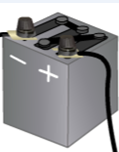 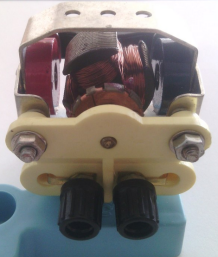 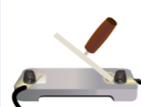 3. Если изменить направление тока в цепи, что произойдет с вращением подвижной части электродвигателя.          Рис.1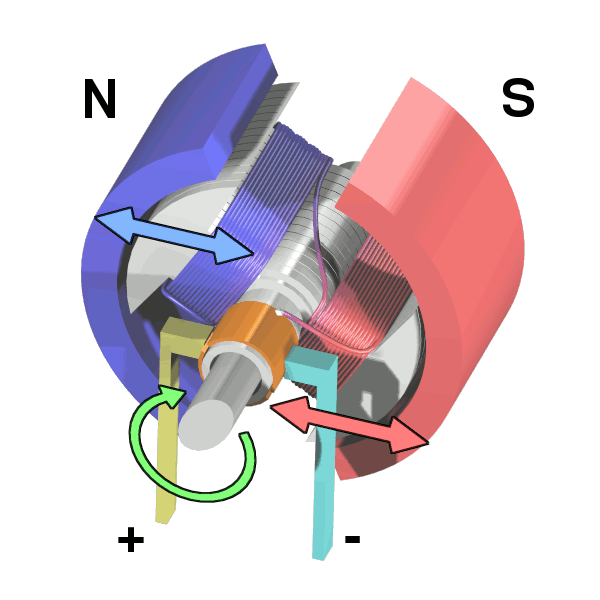 Сделайте вывод